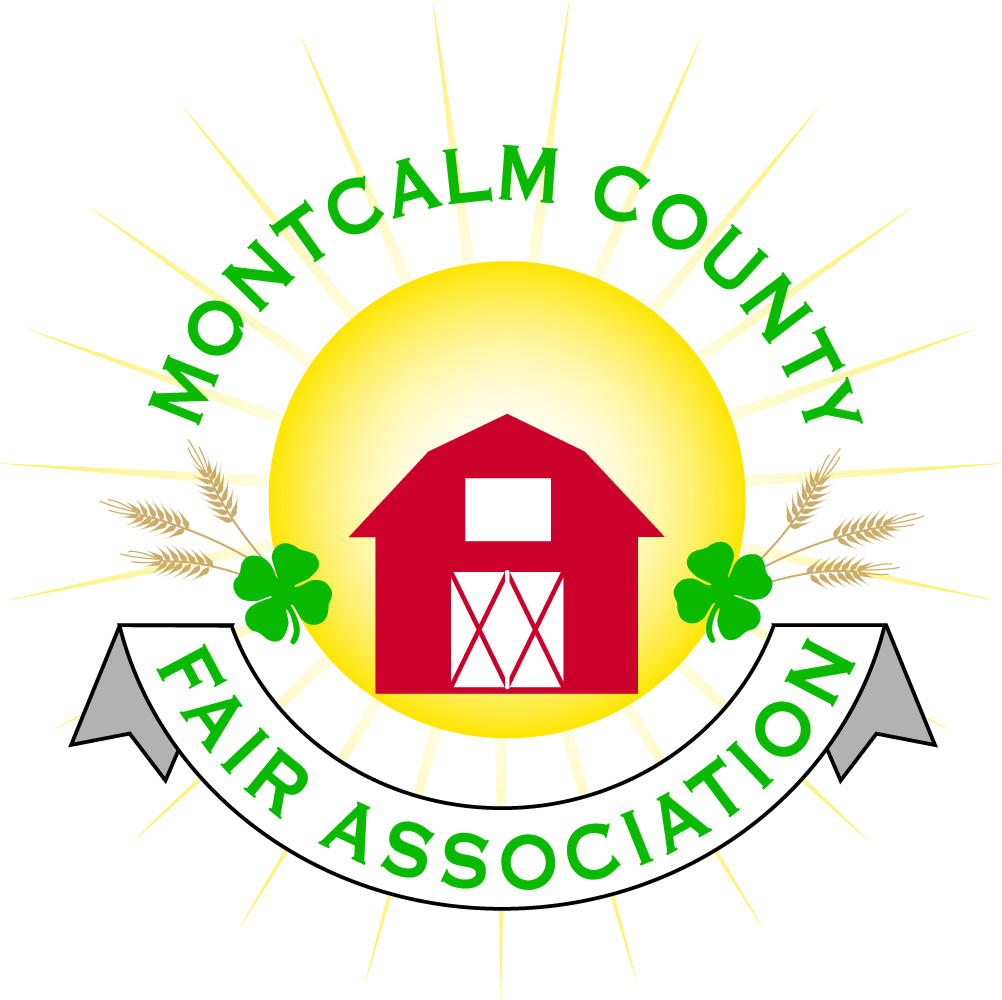 Montcalm County Fair Association Board MeetingJune 06, 2018    Ash BuildingMontcalm County Fairgrounds, Greenville, MIThe meeting was called to order by Vice President Brian Plank at 7:10pm.  Board members present were;Brian Plank, Roger Coles, Mike Tronson, Lisa Johnson, Todd Hetherington, Carrie Harkness , Holly Esterling, Jennifer Senn, Brad Heft, , Amy Homich, , Melanie Rodenhouse, Lee RasmussenAbsent: Melissa Eldridge, Amy Bell, Jason NadeauOthers present were:Mary Gee, Sonja & Gracie Rasmussen, Sherri Potter, Michelle Nightengale, Motion by Todd Hetherington, support by Amy Homich to approve the Secretary’s minutes from the May meeting.  Motion CarriedMotion by Todd Hetherington support Lee Rasmussen by to put the financials on file.  Motion carried.  Extension Office: Superintendents are: Swine – Marvin Johnson & Bill KnappSheep – Sherry Brown & Doug UzelakGoats – Linda Bunker, Darrin Chandler, Kelly Dines, & Tom GittusDairy – Sally & Kim ThompsenPoultry – Kim McIntyre & Brad HeftBeef – Todd Hetherington & Brian PlankRabbit Superintendent – Linda Peterson & Wendy KareusDog – Brad HeftHorses – Holly Esterling, Amanda Wall, Mike Jensen, & Joann PyleStill Exhibit – Brad HeftStyle Review – Michelle Nitengale & Lanna ThompsonRecord Books – Michell NitengaleLlama/Alpaca – Linda PetersonJunior Superintendent addition is Megan WallExecutive Committee:Nothing to reportBudget & Audit Committee:Nothing to reportBuildings, Grounds & Construction Committee:Bathhouse update:Lisa, Rick Outman, and I meet with the health department.  We have a temporary permit to open bathhouse. Issue was drain field. We have to be prepared to pump 9,000 gallons daily. Jason's septic is on board.  We must meter (Al from M-Tech will install) the bathhouse and Ash building to prove less than 17,000 gallons per day. Lisa has a list of suggestions to help reduce our fair week flow. We cannot park or use the proposed drain field area. Jennifer and I measured out the no park zone, in preparation for camping (rustic Jennifer has revised rustic camping map). I have a plan and drawing from Hula Engineer to fix the drain field and move forward after fair.Fixtures will go in this week and approach cement poured$50,000 short on being able to pay for the bath house and also another $30,000 for the drain field. It is suggested that we pursue a line of credit of $75,000Motion made by Roger Cole to do a short term $75,000 line of credit with Chemical Bank until mid-September 2018 to roll over the balance to a long-term loan. Support by Lisa Johnson – Motion Carries – Amy Homich abstainedThe following executive members are to be approved to sign for the loan:Melissa Aldridge – President and Lisa Johnson - TreasurerNeed to move dirt pile for stock trailer parking as we are parking campers in stock trailer area. Todd Hetherington to get quotes and also the bleachers.Need help stringing fence so no one will park or drive on that area during fair per the health department. We will have the rest of camping out by end of week.Setup volunteers to clean the bath house.Waiting for Ross to sign Contract for mowing - $3,500 – Lawn, Around Buildings, and outside row of the campgroundDiscussion on mandatory 2 hour clean up on what still needs to be completed. Needs to have better supervision and better communication. Lisa will be here for 6 hours in the office starting June 11th. Reminder that equipment and tools need to be brought with members to accomplish work Fairgrounds does not have a supply of tools. Manure disposal - Dumpsters cost 10 – 20-yard dumpster - $375 per 3 tons - $35/ton over 3 ton. $75.00 for a liner. Rental Committee:May income - $2,700June/July Rentals - $7,6126 contracts signedJudges:Llama/Alpaca Judge – needed any suggestions send to Jenn SennMotion made by Jenn Senn support Todd Hetherington Request to give the record book judges to give free parking passes – Motion passes.Needs a judge for the Horse record booksConcessions, Commercial Exhibits & Grandstand:Need a script to be able to properly be announced at the eventsFairbook:Nothing to reportShoworks:Some minor issuesAwards/Trophies:Ordered waiting to get call that they are ready for pickupMarketing Committee:  Fair Fliers are availableSponsorships are all time highBrick sales continue to be successfulScholarship deadline is extended until June 18thNew Business:  Gracie & Sonja Rasmussen from Hoofbeaters – Collected donations for Bathhouse, Trophies & Ribbons - $1,390.00Brad Heft would like to build an indoor arena for all year-round animal multi-purpose barnWould like to have a list of roles for fairboard members.Next Meeting Date – 06/18/2018 7:00 PMMotion to adjourn meeting at 9:05 PM by Todd Hetherington, Supported by Roger ColeRespectfully submitted by Holly Esterling, Secretary